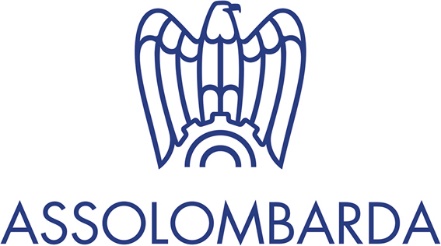 Project ProfileWhen you fill in the Project Profile please note the following:This profile is meant mainly to provide basic information and estimates as basis for our researchThe profile intends to provide a picture of the project.All the questions in Project Profile should be answered.Data in Part 4-5 should be answered in the most accurate and detailed form. All information will be kept strictly confidential I agree with all the information presented in this project profile. Name:____________________________________________ ___________Date________________________________INFORMATIVA PRIVACY ART. 13 REGOLAMENTO UE 679/2016
L'informativa è resa ai sensi dell'art. 13 del Regolamento UE 679/2016, relativo alla protezione delle persone fisiche con riguardo al trattamento dei dati personali.
Per la stessa si rimanda alla pagina di privacy policy del sito di Assolombarda (www.assolombarda.it/privacy).Project Summary:*
*to be filled in by ColumdaeClient:Project No: *1.COMPANY PROFILE:COMPANY PROFILE:COMPANY PROFILE:COMPANY PROFILE:COMPANY PROFILE:COMPANY PROFILE:COMPANY PROFILE:Established year:                                                               Employees:Turnover:                                                                            Webpage: Established year:                                                               Employees:Turnover:                                                                            Webpage: Established year:                                                               Employees:Turnover:                                                                            Webpage: Established year:                                                               Employees:Turnover:                                                                            Webpage: Established year:                                                               Employees:Turnover:                                                                            Webpage: Established year:                                                               Employees:Turnover:                                                                            Webpage: Established year:                                                               Employees:Turnover:                                                                            Webpage: 2.Please fill in, the below information Please fill in, the below information Please fill in, the below information Please fill in, the below information Please fill in, the below information 1. Product1. Product2. Markets to develop (countries):2. Markets to develop (countries):3. Type of Research3. Type of Research         Distributors    Clients  Account Export Service  Market analysis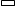          Distributors    Clients  Account Export Service  Market analysis         Distributors    Clients  Account Export Service  Market analysis         Distributors    Clients  Account Export Service  Market analysis         Distributors    Clients  Account Export Service  Market analysis4. Target4. Target3.OWN PRODUCT DESCRIPTION:OWN PRODUCT DESCRIPTION:1. Competitive strength:2 .Key Distributors/ Clients References:3. Key products / solutions characteristics:4. Price range:1. Competitive strength:2 .Key Distributors/ Clients References:3. Key products / solutions characteristics:4. Price range:1. Competitive strength:2 .Key Distributors/ Clients References:3. Key products / solutions characteristics:4. Price range:1. Competitive strength:2 .Key Distributors/ Clients References:3. Key products / solutions characteristics:4. Price range:1. Competitive strength:2 .Key Distributors/ Clients References:3. Key products / solutions characteristics:4. Price range:4.TARGET MISSION DESCRIPTION:TARGET MISSION DESCRIPTION:1. Target size potential Clients/Distributors:2. Market/customer segment:3. Main competitors in the area: 4. Present key example of clients/distributers/buyers in EU:1. Target size potential Clients/Distributors:2. Market/customer segment:3. Main competitors in the area: 4. Present key example of clients/distributers/buyers in EU:1. Target size potential Clients/Distributors:2. Market/customer segment:3. Main competitors in the area: 4. Present key example of clients/distributers/buyers in EU:1. Target size potential Clients/Distributors:2. Market/customer segment:3. Main competitors in the area: 4. Present key example of clients/distributers/buyers in EU:1. Target size potential Clients/Distributors:2. Market/customer segment:3. Main competitors in the area: 4. Present key example of clients/distributers/buyers in EU:ADDITIONAL INFORMATION:ADDITIONAL INFORMATION:Please fill in additional information that might support our customer search:Please fill in additional information that might support our customer search:Please fill in additional information that might support our customer search:Please fill in additional information that might support our customer search:Please fill in additional information that might support our customer search: